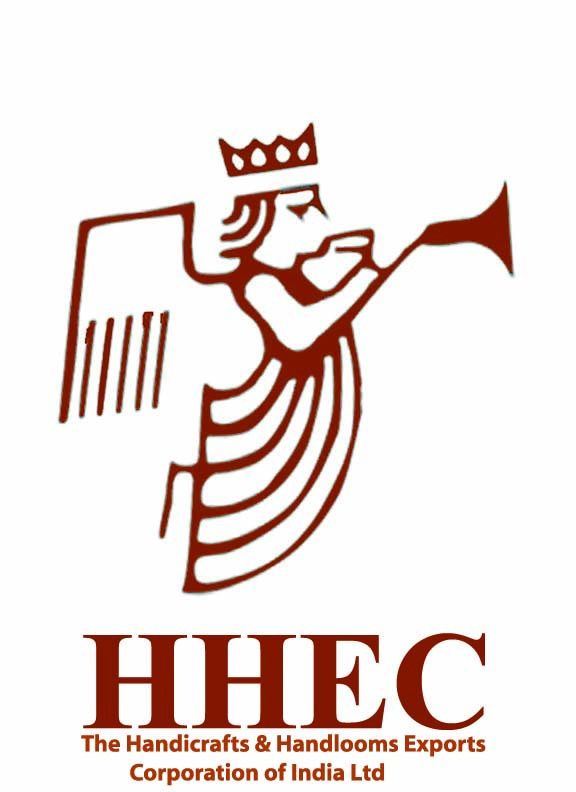 “THE HANDICRAFTS & HANDLOOMS EXPORTS CORPORATION OF INDIA LIMITED”Jawahar Vyapar Bhawan, 1, Tolstoy Marg, New Delhi- 110001Application for engagement of ………………………………………………	                                                                                                                                                                                                                                                                                                     Photograph10)  Educational Qualifications (Starting from Matriculation/Secondary Examination):Note:-You may attach additional sheet if the space above is insufficient.11)	Work Experience:Note:-You may attach additional sheet to the hard copy for Qualification/ Experience if the space above is insufficient.12)	Details of present/ previous employer, if any:13)	Additional relevant information, if any, in support of your suitability for the said engagement (Attach a separate sheet if necessary)I hereby declare that all the statements in this application are true and complete to the best of my knowledge and belief. I further declare that I was clear from vigilance angle. I have read this document and ready to accept the terms and conditions for engagement of consultants. I also understand that action against me will be taken by the concerned authorities, if I am declared by them to be guilty Place: 									(Signature of candidate)Date:1Name :2Father’s / Husband’s name :3Sex (Male / Female) :4Date of Birth & Age (as on the date of publication of the advertisement) :5Category (Gen/SC/ST/OBC/Disabled) :6Permanent Address :7Present Address for communication :8Telephone/ Mobile:9E-mail :S.NoDegree/DiplomaName of the Educational  InstituteName of the Board/University% of Marks ObtainedClass/ DivisionName	ofOrganization/Type of Organization – Central Government /State/ Central /State PSUPost(s)heldFromToYears & MonthsScale of PayJobResponsibilityName of the OrganizationAddress:Nature of the OrganizationName & Address of the HR Head/Personnel Dept. Head: